 АДМИНИСТРАЦИЯ 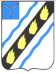 СОВЕТСКОГО МУНИЦИПАЛЬНОГО РАЙОНА САРАТОВСКОЙ ОБЛАСТИ ПО С Т А Н О В Л Е Н И Е	 от 05.10.2012  № 936 р.п.Степное Об утверждении среднесрочной муниципальной целевой  программы «Развитие малого и среднего предпринимательства   Советском районе на 2013-2015 годы»  целях  создания  в  районе  благоприятных  условий  для  развития субъектов  малого  и  среднего  предпринимательства,  в  соответствии  с Федеральным законом от 06.10.2003 года № 131 – ФЗ «Об общих принципах организации  местного  самоуправления  в  Российской  Федерации», Федеральным законом от 24.07.2007 года № 209 – ФЗ «О развитии малого и среднего  предпринимательства  в  Российской  Федерации»,  руководствуясь Уставом  Советского  муниципального  района,  администрация  Советского муниципального района	   ПОСТАНОВЛЯЕТ:   Утвердить  среднесрочную  муниципальную  целевую  программу «Развитие малого и среднего предпринимательства в Советском районе на 2013-2015 годы» (прилагается). 2.Контроль  за  исполнением  настоящего  постановления  оставляю  за собой. 3.Настоящее постановление вступает в силу со дня его подписания.  Глава  администрации  Советского муниципального  района                                                                                   	В.И.Андреев Маслова Т.Ю. 5-18-29  Среднесрочная муниципальная целевая программа «Развитие малого и среднего предпринимательства в Советском муниципальном районе на 2013 - 2015 гг.» Паспорт среднесрочной муниципальной целевой программы «Развитие малого и среднего предпринимательства в Советском муниципальном районе на 2013 - 2015 гг.» Наименование         Программы     Основание        для разработки Программы  Заказчик Программы   Разработчик           Программы           Цель    и     задачи   Программы                Среднесрочная муниципальная  целевая   программа  «Развитие   малого и среднего предпринимательства  в   Советском муниципальном районе на 2013-2015 гг.» (далее - Программа)  Федеральный закон  от  06.10.2003 года  № 131-ФЗ «Об   общих     принципах           организации местного      самоуправления в Российской Федерации»,  Федеральный  закон  от  24.07.2007года   №  209-ФЗ «О   развитии малого и среднего  предпринимательства    Российской Федерации».Администрация Советского  муниципального района Отдел экономики, инвестиционной политики и муниципальных закупок администрации Советского муниципального района Основной   целью   Программы   является   формирование благоприятных  условий  для   развития   субъектов      малого     и     среднего    предпринимательства,                       осуществляющих    деятельность    на    территории                       Советского  муниципального района .   Указанная цель  будет  достигаться  путем  решения         следующих задач:  совершенствование  нормативно-правовой   базы в сфере     поддержки     малого     и      среднего                     предпринимательства; 2)содействие    сбалансированному     развитию                  потребительского  рынка   за   счет   оптимального             размещения  предприятий  потребительского   рынка,        обеспечивающего одинаковую доступность  товаров  и      услуг на территории района;  информационное обеспечение Программы;   формирование          положительного имиджа                 предпринимателя СМР  Характеристика проблемы и обоснование необходимости ее решения программно-целевым методом Малое  и  среднее  предпринимательство  заняло  прочное  место  в структуре  экономики  Советского  муниципального  района  и  играет существенную роль в социальной жизни населения. На  1  января  2012  года  количество  малых    и  средних  предприятий составило    448,  в  том  числе:  сельское  хозяйство-  148;  обрабатывающие производства-2;  производство  и  распределение  электороэнегргии,  газа  и воды-2;  строительство-3;  оптовая  и  розничная  торговля-210;  транспорт  и связь-3; прочие виды экономической деятельности-80. Общая численность работающих в малом и среднем предпринимательстве  более  2639   человек. За  2011  год  ими  отгружено  товаров  собственного  производства, выполнено работ и услуг на сумму   132,9 тыс. рублей, что в 3 раза больше   2010 года.  Среднемесячная заработная плата работников малых и средних предприятий в 2011 году составила	  	6540 рублей, возросла по сравнению с 2010 годом на  118,1 %. На становление и развитие малого и среднего предпринимательства в Советском  муниципальном  районе  серьезное  влияние  оказывает существующая в стране экономическая ситуация и связанные с ней общие для района проблемы: -отсутствие  стартового  капитала  для  успешного  начала предпринимательской деятельности; -высокие процентные ставки по кредитам, недостаточное применение системы микрофинансирования. Необходим комплексный и последовательный подход, рассчитанный на долгосрочный период, который предполагает использование программно- целевых  методов,  обеспечивающих  увязку  реализации  мероприятий  по срокам, ресурсам, исполнителям, а также организацию процесса управления  контроля. числе таких мероприятий:-создание организаций, образующих инфраструктуру поддержки субъектов малого и среднего предпринимательства; -финансовая поддержка субъектов малого и среднего предпринимательства; -информационная  поддержка  субъектов  малого  и  среднего предпринимательства; -консультативная  поддержка  субъектов  малого  и  среднего предпринимательства; -поддержка субъектов  малого и  среднего  предпринимательства  в  области подготовки, переподготовки и повышения квалификации кадров;  -иные формы поддержки субъектов малого и среднего предпринимательства  Советском муниципальном районе. Основные цели и задачи Программы Программа  разработана  с  учетом  основных приоритетов  социально- экономического развития Советского муниципального района. Основной целью Программы является формирование благоприятных условий,  стимулирующих  граждан  к  осуществлению  самостоятельной предпринимательской  деятельности  и  обеспечивающих  качественный  и количественный  рост  эффективно  работающих  малых  и  средних предприятий в приоритетных отраслях экономики. Указанная цель будет достигаться путем решения следующих задач:  осуществление  имущественной  поддержки  субъектов  малого  и среднего предпринимательства;  информационное обеспечение реализации Программы;  развитие  инфраструктуры  поддержки  субъектов  малого  и  среднего предпринимательства в Советском муниципальном районе;  содействие сбалансированному развитию потребительского рынка за счѐт оптимального размещения предприятий потребительского рынка, обеспечивающего  одинаковую  доступность  товаров  и  услуг  на территории  района,  в  частности  -  сохранение  сети  торговых предприятий в каждом населѐнном пункте района с необходимым для сельского  жителя  ассортиментом,  развитие  малых  и  средних предприятий  сети  бытового  обслуживания  в  муниципальных образованиях;  сохранение существующих и создание новых рабочих мест, создание условий для организации собственного бизнеса, вовлечение в него безработных  граждан  и  других  социально  незащищенных  групп населения;  содействие в продвижении товаров (работ, услуг)  субъектам малого и среднего предпринимательства на районном и областном уровне;  увеличение налоговых поступлений от субъектов малого и среднего предпринимательства  района,  применяющих  специальные  режимы налогооблажения;  формирование положительного имиджа предпринимателя Советского муниципального района. Указанные  цели  и  задачи  соответствуют  приоритетам  социально- экономического развития Советского муниципального района. Способы и механизмы решения каждой из задач определены в основных мероприятиях  Программы.  Выполнение  этих  задач  должно  усилить  роль малого и среднего бизнеса в социально-экономическом развитии района.  Система  программных мероприятий Перечень программных мероприятий представлен в Приложении.  Согласно  Приложению  предусматриваются  мероприятия  по следующим разделам:    Развитие инфраструктуры малого и среднего предпринимательства.  рамках настоящей Программы планируется оказание  поддержки за счет средств федерального, областного и местного бюджетов.    Финансовая  поддержка  субъектов  малого  и  среднего предпринимательства. Обеспечение  финансовой  поддержки  посредством    коммерциализации (документарного оформления) идей, отобранных на конкурсной основе за счет средств федерального, областного бюджета и районного бюджета. Реализация мероприятий по предоставлению грантов субъектам малого предпринимательства  в  сферах,  приоритетных  для  социально- экономического  развития  района,  позволит  решить  наиболее  важные вопросы района.    Информационная    поддержка  субъектов  малого  и  среднего предпринимательства. Размещения  важнейшей  информации  о  ходе  реализации  программы, возможностях программы для субъектов предпринимательской деятельности  средствах массовой информации и в сети Интернет.  Поддержка  субъектов  малого  и  среднего  предпринимательства  в области подготовки, переподготовки и повышения квалификации кадров.     Проведение  публичных  совещаний,  круглых  столов  и  т.д.,  для представителей малого и среднего бизнеса, направленных на обмен опытом, идеями расширения рынков сбыта товаров и услуг.  Ресурсное обеспечение Программы Финансирование  мероприятий  Программы  обеспечивается  за  счет средств местного бюджета с привлечением средств областного  бюджета.   целом  на  реализацию  Программы  в  2012-2015  годахпредусматриваются расходы в размере 6031,0 тыс.руб., в том числе:  -местный бюджет -  331,0  тыс.руб.(прогнозно), областной бюджет -   900,0тыс.руб. (прогнозно); федеральный бюджет – 4800,0 тыс.руб.(прогнозно)  том числе по годам: 2013 году –2010,0 тыс.руб в том числе:  -местный бюджет -  110,0  тыс.руб.,(прогнозно);  -областной бюджет – 300,0 тыс.руб. (прогнозно);  федеральный бюджет- 1600,0 тыс.руб.(прогнозно); 2014 год- 2010,0 тыс.руб в том числе:  -местный бюджет -  110,0  тыс.руб.(прогнозно);  -областной бюджет – 300,0 тыс.руб. (прогнозно);  -федеральный бюджет- 1600,0 тыс.руб.(прогнозно);  2015 год – 2011,0 тыс.руб в том числе:  -местный бюджет -  111,0  тыс.руб.(прогнозно);  -областной бюджет – 300,0 тыс.руб. (прогнозно);  федеральный бюджет- 1600,0 тыс.руб.(прогнозно). Финансовые  средства  на  реализацию  мероприятий  Программы  ежегодно уточняются в установленном порядке.  Сроки и этапы реализации Программы Реализация Программы осуществляется в 2013-2015 годы. Сроки реализации мероприятий отражены в приложении  к Программе. Успешная  реализация  мероприятий  Программы  позволит сформировать  устойчивый,  динамично  развивающийся  слой  малых  и средних  предприятий  и  индивидуальных  предпринимателей,  активно развивающих приоритетные направления и создающих новые рабочие места.  Организация управления реализацией Программы и контроль за ходом ее выполнения Организацию  выполнения  Программы  осуществляет  администрация Советского муниципального района. Общий контроль за исполнением Программы осуществляется  отделом экономики,  инвестиционной  политики  и  муниципальных  закупок администрации  Советского муниципального района.  Прогноз ожидаемых социально - экономических результатов реализации программы Реализация Программы обеспечит получение следующих результатов:  увеличение вклада малого и среднего предпринимательства в социально- экономическое развитие Советского муниципального района;  качественный и количественный рост числа субъектов малого и среднего предпринимательства,  эффективно  работающих  в  приоритетных  отраслях экономики Советского муниципального района;  увеличение налоговых поступлений в местный бюджет от деятельности субъектов малого и среднего предпринимательства;  рост доходов и уровня социальной защищенности работников, занятых в предпринимательской сфере;   улучшение  качества  услуг,  оказываемых  населению  Советского муниципального  района  субъектами  малого  и  среднего предпринимательства;   рост  предпринимательской  активности  в  Советском  муниципальном районе, выход продукции малых и средних предприятий района на внешние рынки. На момент окончания действия Программы должны будут достигнуты следующие  социально-экономические  показатели,  характеризующие экономическую,  социальную  эффективность  развития  малого  и  среднего предпринимательства Советского муниципального района:  Показатели экономической эффективности:  увеличение числа малых и средних предприятий на 4,0%;   увеличение  численности  работников,  занятых  на  малых  и  средних предприятиях, на 21,0%;  рост объемов отгруженных товаров, выполненных работ, оказанных услуг малыми предприятиями на 14%;  рост оборота малых и средних предприятий на 14%; Показатели социальной эффективности: Достигнутые  количественные  показатели  развития  малого  и  среднего предпринимательства определят качественные социальные результаты:  сохранение созданных рабочих мест;  увеличение  размера  средней  заработной  платы  на  малых  и  средних предприятиях не менее чем в 1,4 раза;   повышение  благосостояния  населения,  снижение  общей  социальной напряженности в районе;  насыщение потребительского рынка товарами и услугами, удовлетворение потребительского спроса населения. Верно: и.о. председателя комитета по  делопроизводству,организационной и контрольно-кадровой работе                                                  И.В.Дрозденко                                                                       Приложение   среднесрочной муниципальной целевой программе "Развитие малого и среднего  предпринимательства в Советском  муниципальном районе на 2013-2015 гг." Система (перечень)	 программных мероприятий Объем 	в том числе за счет средств 	Наименование Срок 	финансов ого исполнБюджета ОбластноВнебюджОтветственный ения обеспечен ия (тыс.руб.) муниципа го ьного льного бюджета бюджета района етных источник ов исполнитель  Развитие инфраструктуры поддержки субъектов малого и среднего  предпринимательства на территории СМР Отдел экономики, инвестиционной политики и муниципальных закупок  1.1. по организации предпринимательства, проведение  семинаров, встреч по организации собственного дела 2013- 2015 муниципальных образований Советского муниципального района (по согласованию); ГКУ «Центр занятости населения Советского района» (по согласованию)  среднего бизнеса, снижение уровня безработицы Итого по разделу  Финансовая поддержка субъектов малого и среднего предпринимательства 2.1.  Привлечение субъектов  2013-Отдел экономики, Привлечение субъектов малого предпринимательства для выполнения  муниципальных заказов в соответствии с квотой, определенной  ФЗ № 94 - ФЗ от 21.07.2005 г. «Размещение заказов на поставки товаров, выполнение работ, оказание услуг для государственных и муниципальных нужд» 2015 инвестиционной политики и  муниципальных закупок администрации Советского муниципального района малого предпринимательства  реализации муниципальных программ и участию в выполнении муниципальных заказов. 2.2 сферах, приоритетных для социально-100,0 300,0 1600,0 закупок  малого предпринимательства  реализации муниципальных2000,0 100,0 300,0 1600,0 Советского района муниципального района Итого по разделу 2013-2015 2013 2014 2015 6000,0 2000,0 2000,0 2000,0 300,0 100,0 100,0 100,0 900,0 300,0 300,0 300,0 4800,0 1600,0 1600,0 1600,0  Информационная поддержка субъектов малого и среднего предпринимательства предпринимательстве района, администрации муниципальных образований Советского муниципального района (по согласованию) 3.2 2013- 16,0 Отдел экономики, 6,0 образований Советского муниципального района (по согласованию) Итого по разделу 2013-2015 2013 2014 2015 16,0 5,0 5,0 6,0 16,0 5,0 5,0 6,0   Поддержка субъектов малого и среднего предпринимательства в области подготовки, переподготовки и повышения квалификации кадров Организация обучения 	ГКУ «Центр занятости персонала субъектов 2013-населения Советского Повышение уровня 4.1 малого и среднего предпринимательства 2015 района» (по согласованию)	 подготовки кадров Итого по разделу  Проведение публичных совещаний, круглых столов и т.д. для представителей малого и среднего бизнеса 5.1 Организация совещаний, 2013- 6,0 Отдел экономики, Повышение уровня бизнес- круглых столов, встреч по 2015 6,0 инвестиционной образования субъектов 5.2 Отдел экономики, инвестиционной политики и Проведение мероприятий, 	2013-	муниципальных 	Повышение статуса субъектов Верно: и.о. председателя комитета по делопроизводству, Организационной и контрольно-кадровой работе                                                                                                  И.В.Дрозденко Сроки     реализации Программы 2013- 2015 годы Исполнители основных мероприятий   Программы             Администрация Советского муниципального района, органы местного самоуправления  и их структурные    подразделения; ГКУ СО «Центр занятости населения Советского района» (по согласованию) Объемы и источники обеспечения программы Общий объем финансирования Программы 2013-2015 гг составит : 6031,0 тыс.руб., в том числе: местный бюджет -  331,0  тыс.руб.(прогнозно) областной бюджет -   900,0 тыс.руб.( прогнозно) федеральный бюджет- 4800,0 тыс.руб(прогнозно). 2013 г. – 2010,0 тыс.руб., в том числе: местный бюджет- 110,0 тыс.руб.(прогнозно) областной бюджет- 300,0 тыс.руб.(прогнозно) федеральный бюджет – 1600,0 тыс.руб.(прогнозно) 2014 г. - 2010,0 тыс.руб., в том числе: местный бюджет- 110,0 тыс.руб.(прогнозно) областной бюджет- 300,0 тыс.руб.(прогнозно) федеральный бюджет – 1600,0 тыс.руб.(прогнозно) 2015 г.- 2011,0 тыс.руб., в том числе: местный бюджет- 111,0 тыс.руб.(прогнозно) областной бюджет- 300,0 тыс.руб.(прогнозно) федеральный бюджет – 1600,0 тыс.руб.(прогнозно) Ожидаемые   конечные  результаты           реализации Программы  - обеспечить увеличение количества малых предприятий в муниципальном районе не меньше, чем на 4 % в год; -  увеличение  налоговых  поступлений  в   местный        бюджет от деятельности субъектов малого и среднего        предпринимательства; - увеличение объема инвестиций в основной  капитал       малых и средних предприятий района; - достижение уровня среднемесячной заработной платы на малых и средних предприятиях в муниципальном районе 9440 руб. - рост доходов и  уровня  социальной  защищенности         работников, занятых в предпринимательской сфере; - улучшение качества услуг, оказываемых  населению        Советского   муниципального   района   субъектами           малого  и  среднего  предпринимательства.  Система  организации контроля за исполнением  Программы   Контроль за исполнением  Программы  осуществляется отделом экономики, инвестиционной политики и муниципальных закупок  администрации Советского муниципального района. п/п      мероприятия ФедералОжидаемые результаты Организация самозанятости, консультативная помощь администрации Советского муниципального района , администрации Рост числа субъектов малого 2013-            6000,0 2013-            6000,0 2013-            6000,0 2013-            6000,0 2013-            6000,0 2013-            6000,0 Отдел экономики, Отдел экономики, Отдел экономики, Предоставление грантов          2015 Предоставление грантов          2015 Предоставление грантов          2015 300,0 900,0 4800,0 инвестиционной инвестиционной субъектам малого предпринимательства  в 2013 2000,0 100,0 300,0 1600,0 политики и политики и политики и политики и Привлечение субъектов 2014             2000,0 2014             2000,0 2014             2000,0 2014             2000,0 2014             2000,0 2014             2000,0 муниципальных экономического развития        2015 администрации программ 3.1.  Информирование предпринимателей по 3.1.  Информирование предпринимателей по Отдел экономики, инвестиционной проблемам организации и ведения бизнеса,                         2013-политики и муниципальных закупок  администрации  Советского муниципального политики и муниципальных закупок  администрации  Советского муниципального Популяризация темы предпринимательства в обществе размещение в средствах           2015 массовой информации материалов о малом и среднем 2015 16,0 инвестиционной политики и муниципальных закупок  2013             5,0 5,0 2014             5,0 5,0 Участие в областных, районных мероприятиях,  посвященных «Дню предпринимателя» Участие в областных, районных мероприятиях,  посвященных «Дню предпринимателя» Участие в областных, районных мероприятиях,  посвященных «Дню предпринимателя» Участие в областных, районных мероприятиях,  посвященных «Дню предпринимателя» Участие в областных, районных мероприятиях,  посвященных «Дню предпринимателя» Участие в областных, районных мероприятиях,  посвященных «Дню предпринимателя» администрации  Советского муниципального района, администрации муниципальных Формирование благоприятного общественного мнения о субъектах малого и среднего Формирование благоприятного общественного мнения о субъектах малого и среднего Формирование благоприятного общественного мнения о субъектах малого и среднего 2015             6,0 2015             6,0 2015             6,0 2015             6,0 2015             6,0 2015             6,0 предпринимательства предпринимательства  обмену опытом по вопросам малого и среднего предпринимательства  обмену опытом по вопросам малого и среднего предпринимательства  обмену опытом по вопросам малого и среднего предпринимательства  обмену опытом по вопросам малого и среднего предпринимательства  обмену опытом по вопросам малого и среднего предпринимательства  обмену опытом по вопросам малого и среднего предпринимательства  обмену опытом по вопросам малого и среднего предпринимательства политики и муниципальных закупок  администрации Советского муниципального района предпринимательской деятельности предпринимательской деятельности 2013 2,0 2,0 2014 2,0 2,0 2015 2,0 2,0 посвященных Дню работников торговли, бытового обслуживания населения и коммунального хозяйства 2015 9,0 9,0 закупок  администрации Советского муниципального района предпринимательской деятельности Итого по разделу 2013 3,0 3,0 Итого по Программе 2014 3,0 3,0 2015 3,0 3,0 2013-2015 15,0 15,0 2013-2015 6031,0 331,0 900,0 4800,0 2013 2010,0 110,0 300,0 1600,0 2014 2010,0 110,0 300,0 1600,0 2015 2011,0 111,0 300,0 1600,0 